	 FBLA Statement of Assurance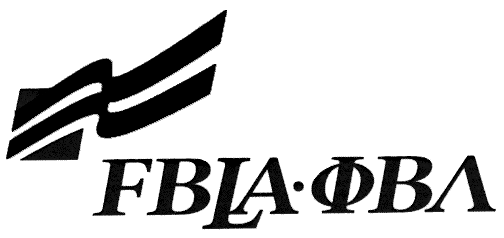 	Arizona Event Entry FormThis form must be completed and attached to your online event submission. For state competition, go to the SLC event submission page to access the online submission form for your event.Check one:	 3D Animation				 E-business Coding & Programming			 Mobile Application Development Computer Game & Simulation Programming	 Website Design Digital Video Production 			 Digital Photography: Commercial Photography Digital Photography: Professional BusinessProvide the complete URL for E-business, Digital Video Production, and Website Design. These events will be judged online. Make sure the URL link is valid through the National Leadership Conference.Local Chapter ContactI/We, the undersigned, attest that the design, creation, and implementation of the event are the original work of the above chapter member(s). I/we agree that this event may be linked, promoted, and used in any way by the national FBLA-PBL, Inc. for purposes of promoting the association. (Typed name is accepted for signature)Complete this Document Section for the Above Events:State: Check One:     FBLA School:School:Website URL Address: (where appropriate)Website URL Address: (where appropriate)Member(s) Name:Member(s) Name:Name:Daytime/Cell Number:Home E-mail:Name of Team MemberAdviser’s NameName of Team MemberName of Team MemberSoftware Used:Source of Information:Copyright NotationsInstructions for Running Project:Template(s) Used (source)